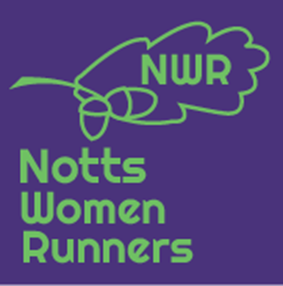 Notts Women RunnersClub Awards 2020/2021Descriptions for all of the awards and categories are as follows. For Terms and Conditions, please see the end of the document.Contribution – Purple SpiritWho epitomises the Club ethos? Who do you know that is the physical embodiment of what it means to be Purple? Contribution – Volunteer of the YearIs there a current Run Leader, Coach, Mental Health Champion that has supported you this year / you just couldn’t do without? Who has gone over and above to contribute to the Club or their subgroup?Contribution – Biggest InspirationWho is the most inspirational person in the Club that you know? Who, in the face of adversity or hardship, has still remained positive or still been there for others?Efforts – Forrest GumpWho goes the extra mile or never says no to a run? Is there someone who is always about to run or has just finished a run? Who’s run so far this year that they have met themselves coming back?Efforts – Mountain GoatWho avoids the flats and seeks the “mounds of opportunity”? Who makes molehills out of mountains?Efforts – Most ConsistentCan be something as simple as running everyday throughout lockdown, most parkruns / #notaparkruns, or a mammoth run streak etc. Achievements – Most ImprovedHas someone had a massive boost in confidence, or maybe they have increased their distance this year? Has someone worked on their speed or become a stronger runner?Achievements – Most DeterminedDecides what they want to do, sets out to do it and achieves it. This can include PBs and distance related goals. Achievements – Most AdventurousDo you know someone who has tried something new or completely out of their comfort zone? Maybe they have picked up a new form of cross training, started canicross or taking part in triathlons? Maybe you know a road runner who has taken to the trails and loved it?Other – Best / Worst Race StoryMake us laugh or cry with the best / worst race or run stories that you have from this year.Other – Most Likely To Get Lost…We all know someone who is a total liability when it comes to being the designated sat nav on a run. They say they know where they are going but their “shortcuts” add miles onto the route.Other – Best Fancy DressWho has the most memorable outfit or fancy dress from 2020? Terms and Conditions**This is not an exhaustive list, although every effort has been made to cover most eventualities / FAQ’s. Ultimately, the decision of the Committee is final. Please send any questions not answered here to nottswrchair@gmail.com or nottswrsecretary@gmail.comThere will be four (4) categories, with three (3) awards in each, totally twelve (12) awards in total.Winners for all awards will be announced at the AGM (date TBC), and in a complimentary Facebook post on the main group at some point after. As always, the AGM may be attended by fully affiliated members only. A finalised date for this will be confirmed no later than three (3) weeks / twenty-one (21) days in advance.Winners will be voted on by both paying and non-paying members via Survey Monkey (link to be provided when voting opens).All winners will receive a voucher for £20 to spend in the Club Shop. This may or may not have to be spent in one go. Separate conditions apply and are currently TBC, and the Committee reserves the right to change them for ease of processing.All winners will also receive a Print At Home Certificate for their achievement.Winners of the “Contribution” category will also receive a trophy.Runners may only win one award eachIn the event of a tie, the nomination with the most nominations will be declared the winnerIf someone is nominated for more than one award, the award for which they receive the most nominations will be the one they win. If they have an equal number of nominations for more than one award the Committee will determine which award they win. This decision is final. Nominations will be made using the form on the website, which may be accessed using a link posted in the Facebook post announcing the opening of nominations. Nomination forms are limited to 250 words per nominationNomination forms automatically get sent to a designated official NWR inbox for collating and processing.Nominations will be open for four (4) weeks from notification of openingVoting will open two (2) weeks after the close of nominations, allowing for collating of nominations, and for the setup of the Survey Monkey format. Any delay to this will be communicated via Facebook. Voting will be open for four (4) weeksTrophies will be posted out within two (2) weeks of the AGM.